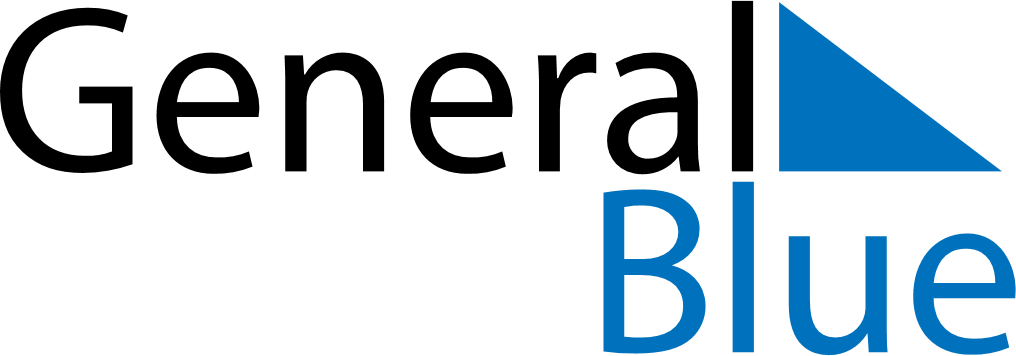 Singapore 2024 HolidaysSingapore 2024 HolidaysDATENAME OF HOLIDAYJanuary 1, 2024MondayNew Year’s DayFebruary 10, 2024SaturdayChinese New YearFebruary 11, 2024SundayChinese New YearFebruary 12, 2024MondayChinese New Year (substitute day)March 29, 2024FridayGood FridayApril 10, 2024WednesdayHari Raya PuasaMay 1, 2024WednesdayLabour DayMay 23, 2024ThursdayVesak DayJune 16, 2024SundayHari Raya HajiAugust 9, 2024FridayNational DayOctober 31, 2024ThursdayDeepavaliDecember 25, 2024WednesdayChristmas Day